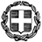 Θέμα:  « Πρόγραμμα Pestalozzi 2013 – Pestalozzi Modules for Trainer Training»Σας πληροφορούμε ότι το Συμβούλιο της Ευρώπης έχει προκηρύξει το εξής πρόγραμμα επιμόρφωσης επιμορφωτών (Module for trainer training)  :       ΓΑΛΛΙΑ «Σεβασμός - Υπεύθυνη στάση και συμπεριφορά στον εικονικό κοινωνικό χώρο"Θέματα που θα πραγματευθεί το σεμινάριο:Το περιβάλλον των μέσων ενημέρωσης έχει αλλάξει σημαντικά τις τελευταίες δεκαετίες και η δυνατότητα να επικοινωνούμε και να αλληλεπιδρούμε με υπεύθυνο αλλά και επωφελή τρόπο σε αυτόν τον νέο κοινωνικό χώρο, αποτελεί αναπόσπαστο μέρος των ικανοτήτων που απαιτούνται για τη διατήρηση και την περαιτέρω ανάπτυξη των δημοκρατικών κοινωνιών μας.  Κατέχει κεντρικό ρόλο στις περισσότερες πτυχές της ζωής μας:  την οικοδόμηση της ταυτότητας και την προσωπική ανάπτυξη, την επικοινωνία, την κατασκευή της πραγματικότητας και τη διαπραγμάτευση του νοήματος, την ανάκτηση πληροφοριών, την κοινωνική αλληλεπίδραση και τη συμμετοχή στην εκπαίδευση και τη μάθηση καθώς και την εργασία και την ψυχαγωγία. Αυτό το πρόγραμμα θα επικεντρωθεί στο ρόλο που μπορούν να διαδραματίσουν οι εκπαιδευτές ώστε να αναπτύξουν τα είδη της υπεύθυνης στάσης και συμπεριφοράς σε αυτόν το νέο κοινωνικό χώρο - με βάση τις αξίες των ανθρωπίνων δικαιωμάτων -  τα οποία είναι απαραίτητα για μια συνύπαρξη στη δημοκρατία και την πολυμορφία που διέπεται από σεβασμό. Ως εκ τούτου, αντανακλά έναν από τους σκοπούς της εκπαίδευσης: προσωπική ανάπτυξη / ανάπτυξη της προσωπικότητας. Μεταξύ του φθινοπώρου του 2013 και του καλοκαιριού του 2014, σε ένα περιβάλλον μικτής μάθησης, το σεμινάριο θα προσφέρει την ευκαιρία της συνεργατικής μάθησης καθώς και του σχεδιασμού και της υλοποίησης συνεργατικών και εγκάρσιων εκπαιδευτικών προγραμμάτων. Θα επικεντρωθεί στην ανάπτυξη της υπεύθυνης στάσης και συμπεριφοράς στον ευρύτερο κοινωνικό χώρο που παρέχεται από τεχνολογικά μέσα όπως το διαδίκτυο, η κινητή τηλεφωνία, τα κοινωνικά δίκτυα και λοιπά.Γλώσσα εργασίας :  ΓΑΛΛΙΚΑ ή ΑΓΓΛΙΚΑ  σε επίπεδο Γ2               (παρέχεται διερμηνεία) Απευθύνεται σε:     Σχολικούς Συμβούλους Α/θμιας και Β/θμιας Εκπαίδευσης                                                  ΠΕ 19 Πληροφικής       Υποχρεώσεις συμμετεχόντων :Οι συμμετέχοντες δεσμεύονται να συμμετάσχουν ενεργά σε όλες τις φάσεις της επιμόρφωσης,  διάρκειας 12 μηνών :     Προπαρασκευαστικές εργασίες πριν την έναρξη της επιμόρφωσης     Ενεργός συμμετοχή σε όλη τη διάρκεια της επιμόρφωσης     Υποβολή εκθέσεων, παρακολούθηση και διάδοση των αποτελεσμάτων     Ενεργός συμμετοχή στην Ενότητα Α,  12- 15 Νοεμβρίου 2013 στο Ευρωπαϊκό   Κέντρο Νεολαίας, Στρασβούργο    Ανάπτυξη του εκπαιδευτικού υλικού του έργου / κατάρτιση και πιλοτική εφαρμογή         αυτού του υλικού μεταξύ της Ενότητας Α και της Ενότητας Β.  Ανταλλαγή πληροφοριών και υποβολή εκθέσεων μέσω μιας online πλατφόρμας- εργασίας 
•     Ενεργός συμμετοχή στην Ενότητα Β στα τέλη της άνοιξης 2014•    Αναθεώρηση του υλικού και συμμετοχή στην τελική επεξεργασία των πόρων ενόψει     της διάχυσής τους•    Διάχυση της επιμόρφωσης χρησιμοποιώντας τα υλικά που αναπτύχθηκαν από όλους τους συμμετέχοντες στις μελλοντικές επιμορφώσεις•    Διάδοση του προγράμματος σε τοπικό, περιφερειακό ή εθνικό πλαίσιο και  συνέχιση της συνεργασίας με άλλους συμμετέχοντες σε απευθείας σύνδεση, όπως μέσα από ένα αυτοτροφοδοτούμενο δίκτυο, μετά την ολοκλήρωση του προγράμματος. Καταληκτική ημερομηνία υποβολής αιτήσεων στα γραφεία της Διεύθυνσης Διεθνών Εκπαιδευτικών Σχέσεων : 15  Μαϊου 2013  (σφραγίδα ταχυδρομείου) Αριθμός θέσεων: Η Υπηρεσία μας θα προτείνει 01 ( έναν) υποψήφιο μετά από κλήρωση. Σημειώνουμε ότι είμαστε υποχρεωμένοι να τηρήσουμε αυστηρά τις καταληκτικές   ημερομηνίες όλων των σεμιναρίων διότι δεν υπάρχει χρονικό περιθώριο για παράτασή τους.Γενικές πληροφορίες σχετικά με τη συμμετοχή στα σεμινάρια PESTALOZZIΓια τους τίτλους γλωσσομάθειας της  ΑΓΓΛΙΚΗΣ και  ΓΑΛΛΙΚΗΣ, γλώσσας συμβουλευθείτε την ιστοσελίδα του Α.Σ.Ε.Π. www.asep.gr και συγκεκριμένα στη διαδρομή: Αρχική σελίδα ΦΟΡΕΙΣ Υποδείγματα Προκηρύξεων «ΤΙΤΛΟΙ ΓΛΩΣΣΟΜΑΘΕΙΑΣ- ΤΡΟΠΟΣ ΑΠΟΔΕΙΞΗΣ» Επίσης, αναγνωρίζονται ως γνώστες ξένης γλώσσας, οι κάτοχοι βασικών ή μεταπτυχιακών τίτλων Α.Ε.Ι. της αλλοδαπής, οι οποίοι έχουν αναγνωρισθεί από το ΔΟΑΤΑΠ (οι προαναφερόμενοι τίτλοι πρέπει να ανταποκρίνονται στην γλώσσα εργασίας του εκάστοτε σεμιναρίου). Δικαιολογητικά συμμετοχήςΓια λόγους απλούστευσης των διαδικασιών και μείωσης της γραφειοκρατίας η διαδικασία υποβολής των δικαιολογητικών διακρίνεται  σε δύο φάσεις.Πρώτη  φάση: Υποβολή αιτήσεωνΚατά την πρώτη φάση όλοι οι υποψήφιοι αποστέλλουν ταχυδρομικά στην υπηρεσία μας μόνο την αίτησή τους συνοδευόμενη από την έντυπη φόρμα του Συμβουλίου της Ευρώπης, το ατομικό τους δελτίο καθώς και μία υπεύθυνη δήλωση χωρίς τα επικυρωμένα αντίγραφα των πτυχίων και των τίτλων γλωσσομάθειας. Αναλυτικότερα θα πρέπει να υποβάλουν τα εξής: Α. Την αίτηση συμμετοχής στα ελληνικά, η οποία συντάσσεται και υπογράφεται από τον υποψήφιο, όπου αναφέρονται τα στοιχεία του, ο κλάδος ΠΕ στον οποίο ανήκει, το ΦΕΚ και η ημερομηνία διορισμού του καθώς και ο κωδικός και η ονομασία του σεμιναρίου.Β. Την έντυπη φόρμα του Συμβουλίου της Ευρώπης συμπληρωμένη στη γλώσσα εργασίας του εκάστοτε σεμιναρίου, γραμμένη ηλεκτρονικά, υπογεγραμμένη από τον υποψήφιο και υπογεγραμμένη από τον Προϊστάμενο της οικείας Διεύθυνσης ΠΡΟΣΟΧΗ: Στην τελευταία σελίδα της έντυπης φόρμας του Συμβουλίου της Ευρώπης (application form), ο Διευθυντής ή Προϊστάμενος Διεύθυνσης του υποψηφίου θα πρέπει να υπογράψει και να βάλει τη σφραγίδα του στο τέλος, στο αριστερό τετράγωνο.  Σε καμία περίπτωση δεν πρέπει να υπογράψει στο δεξί τετράγωνο, όπου υπογράφει ο Εθνικός Συντονιστής, δηλαδή το Υπουργείο Παιδείας και Θρησκευμάτων, Πολιτισμού και Αθλητισμού.Επειδή έχει παρατηρηθεί το φαινόμενο πολλοί υποψήφιοι να μην υπογράφουν τη συγκεκριμένη φόρμα τονίζουμε ότι όλες οι ανυπόγραφες φόρμες θα απορρίπτονται από τη διαδικασία της κλήρωσης. Γ.  Το ατομικό δελτίο στα ελληνικά. Δ. Υπεύθυνη δήλωση ότι ο υποψήφιος δεν έχει συμμετάσχει σε σεμινάρια του Συμβουλίου της Ευρώπης τα τελευταία δύο (2) έτη.Η παρούσα απόφαση καθώς και τα έντυπα Α,Β,Γ βρίσκονται καταχωρισμένα στην ιστοσελίδα του Υ.ΠΑΙ.Θ.Π.Α στο δικτυακό τόπο:http://www.minedu.gov.gr/ > εκδηλώσεις, επιμόρφωση > ευρωπαϊκά και διεθνή επιμορφωτικά προγράμματα> Pestalozzi 2013Δεύτερη  φάση: Υποβολή δικαιολογητικών από τους υποψηφίους που έχουν επιλεγεί.Κατά τη δεύτερη φάση, μόνο ο υποψήφιος που θα επιλεγεί θα κληθεί να αποστείλει άμεσα στην υπηρεσία μας τα εξής:Α. Επικυρωμένα αντίγραφα των τίτλων σπουδών Β. Επικυρωμένα αντίγραφα των τίτλων γλωσσομάθειας Γ. Έντυπη γραπτή έγκριση για συμμετοχή στο σεμινάριο ή από τον Προϊστάμενο της οικείας ΔιεύθυνσηςΟ εν λόγω υποψήφιος θα ενημερωθεί σχετικά από την υπηρεσία μας εφόσον επιλεγεί. Το όνομα του υποψηφίου που θα επιλεγεί, θα γνωστοποιηθεί με εγκύκλιο σε όλες τις Διευθύνσεις Α/θμιας και Β/θμιας Εκπαίδευσης καθώς και στο δικτυακό τόπο: http://www.minedu.gov.gr/ > εκδηλώσεις, επιμόρφωση > ευρωπαϊκά και διεθνή επιμορφωτικά προγράμματα> Pestalozzi Διεύθυνση αποστολής των αιτήσεωνΟι αιτήσεις συμμετοχής θα πρέπει να αποστέλλονται ταχυδρομικώς στο Υπουργείο Παιδείας και Θρησκευμάτων, Πολιτισμού και Αθλητισμού, Α.Παπανδρέου 37, Αθήνα 15180,.Τμήμα Διεθνών Οργανισμών της Διεύθυνσης των Διεθνών Εκπαιδευτικών Σχέσεων (Δ.Ε.Σ.), 2ος όροφος, Γρ.2159. πληροφοριες για τη μεταβαση- διαμονη- διατροφη των  συμμετεχοντωνΌποιος υποψήφιος επιλεγεί από τους διοργανωτές θα πρέπει να γνωρίζει εκ των προτέρων ότι:α) Το αντίτιμο του εισιτηρίου προκαταβάλλεται από τον ίδιο και τα χρήματα κατατίθενται από το Συμβούλιο της Ευρώπης στον τραπεζικό λογαριασμό του μετά την επιστροφή  του καθώς και μετά την αποστολή της έκθεσής του στο Συμβούλιο της Ευρώπης.β)  Τα έξοδα διαμονής και διατροφής καλύπτονται από τη διοργανώτρια χώρα.γ) Μετά την προεπιλογή του υποψηφίου από την Υπηρεσία μας, η επικοινωνία για τις λεπτομέρειες, βάσει του εθιμικού του Συμβουλίου της Ευρώπης (ΣτΕ), γίνεται μεταξύ των συμμετεχόντων εκπαιδευτικών και της διοργανώτριας χώρας.δ) Για την καταβολή του αντίτιμου του εισιτηρίου καθώς επίσης και για  διευκρινίσεις σχετικές με την μετάβαση και επιστροφή των εκπαιδευτικών, από και προς τον τόπο διεξαγωγής του σεμιναρίου, οι ενδιαφερόμενοι μπορούν να επικοινωνούν με την υπεύθυνη του συγκεκριμένου προγράμματος του Συμβουλίου της Ευρώπης: Ms Lesley King      E-mail: Lesley.KING@coe.intΠαρακαλούμε τις αρμόδιες Διευθύνσεις Εκπαίδευσης να φροντίσουν για την έγκαιρη προώθηση της προκήρυξης .                                      Η ΑΝ. ΓΕΝΙΚΗ ΔΙΕΥΘΥΝΤΡΙΑ                                          ΑΘΗΝΑ ΠΛΕΣΣΑ-ΠΑΠΑΔΑΚΗ Εσωτ. Διανομή Δ.Ε.Σ, Τμήμα Γ’ “Respect - Responsible attitudes and behaviour in the virtual  social space”Κωδικός: CoE 2013  1112-1115  RESPΗμερομηνία διεξαγωγής : 12/11/2013 - 15/11/2013